Анализсостояния детского дорожно-транспортного травматизмана территории Свердловской области за январь 2024 годаНа территории Свердловской области 
за январь 2024 г. зарегистрировано 15
(13; +15,4%) ДТП с участием несовершеннолетних, в которых 18 (12; 
+50%) детей получили травмы различной степени тяжести, погибших нет (1; -100%).Дорожно-транспортные происшествия, в результате которых пострадали дети, составили 9,4% от общего количества учетных дорожных аварий. Таким образом, дети стали участниками каждого 11 ДТП с пострадавшими в регионе.В 6 муниципальных образованиях Свердловской области отмечается рост аварийности с участием несовершеннолетних. На 100% увеличилось количество ДТП в Екатеринбурге (8 ДТП), Реже, Сухом Логу (по 2 ДТП), Невьянске, Красноуфимске и Заречном(по 1 ДТП).42% (8) пострадавших в ДТП детей приходится на дошкольный возраст,37% (7) на среднее школьное звено и 21% (4) на начальную школу, при этом большая часть пострадали в качестве пассажиров транспортных средств. По причине нарушения ПДД РФ водителями автотранспортных средств количество ДТП увеличилось на 33,3% (15), количество раненых в них детей на 72,7% (18).53,3% ДТП (8) произошли при ясной погоде и 46,7% (7) при неблагоприятных метеорологических условиях (пасмурно, снегопад, метель). Неблагоприятные погодные условия косвенно могли повлиять на возникновение ДТП с участием детей, так как ухудшается видимость, возрастает тормозной и остановочный путь у транспортных средств.Все происшествия (15) с участием несовершеннолетних произошли в период с08 ч. 00 мин. до 21 ч. 00 мин. (15 ДТП, 18 ранены), при этом пик происшествий пришелся на период с 9 ч. 00 мин. до 10 ч. 00 мин. (3 ДТП, 6 ранены) и с 16 ч. 00 мин. до 17 ч. 00 мин. (3ДТП, 3 ранены). На автомобильных дорогах, расположенных в черте населенных пунктов, зарегистрировано 6 ДТП (-40%), в которых пострадали 6 (-40%) детей. Рост количества ДТП в населенных пунктах зафиксирован в Сухом Логу – 2 (+100%). На автомобильных дорогах вне населенных пунктов зарегистрировано 10 ДТП (+233,3%), в результате которых травмированы 13 (+550%) детей. Из них, на дорогах федерального значения зарегистрировано 2 ДТП (уровень АППГ), в которых пострадали2 ребенка (+100%). На автомобильных дорогах регионального значения произошло 9 ДТП (+80%), в которых 12 (+140%) детей получили травмы различной степени тяжести. На дорогах местного значения зарегистрировано 3 ДТП (-50%), в которых травмированы 3 (-50%) ребенка.По категориям участников дорожного движения показатели распределились следующим образом: 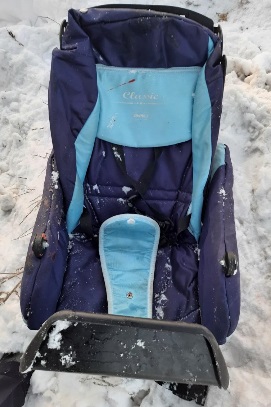          С участием детей - пассажиров зарегистрировано 14
(10; +40%) ДТП, в которых пострадали 17 (9; +88,9%) детей, погибших нет (1, -100%). Из них в возрасте до 12 лет травмированы 11 детей (5; + 120%).Доля ДТП с участием детей - пассажиров от общего показателя аварийности с участием детей составила 93,3%.В 5 (-28,6%) случаях ДТП с пострадавшими детьми-пассажирами произошли по причине нарушения ПДД РФ водителем, в чьем транспортном средстве находились дети, в этих авариях пострадали 6 детей.В 3 ДТП (1; + 200%) водители перевозили юных пассажиров в возрасте до 12 лет с нарушением правил перевозки детей, в этих авариях травмированы
5 несовершеннолетних (0;+500%).Подавляющее большинство происшествий, в которых пострадали дети-пассажиры -это столкновения транспортных средств (12; +71,4%), количество травмированных в них детей увеличилось на 150% (15). Устойчивый рост количества ДТП с участием детей-пассажиров зарегистрирован с 09.00 до 10.00 (3 ДТП, 6 ранены) и с 16.00 до 17.00 (3 ДТП, 3 ранены). Большинство аварий произошли в субботу -6 ДТП (+500%), 6 ранены (+500%) и понедельник -4 ДТП (+100%), 7 ранены (+250%). С участием детей-пешеходов зарегистрировано 
1 ДТП (3; -66,7%), в котором пострадал 1 (3; -66,7%%) ребенок. От общего показателя аварийности с участием несовершеннолетних доля ДТП с участием детей- пешеходов составила 6,7%.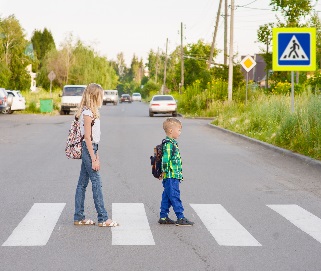 На 100% уменьшилось количество ДТП по собственной неосторожности несовершеннолетних пешеходов, таких ДТП не зарегистрировано.Участником происшествия стал ребенок-пешеход в возрасте 9 лет. Наезд произошел в населенном пункте в субботу с 18 до 19 часов.Причинами подавляющего большинства происшествий стали грубые нарушения ПДД РФ водителями транспортных средств (превышение скоростного режима, выезд на полосу встречного движения, несоблюдение очередности проезда). ДТП по собственной неосторожности детей не зарегистрировано (-100%).Принимая во внимание результаты дифференцированного анализа детского дорожно-транспортного травматизма, НЕОБХОДИМО:1. При организации деятельности Госавтоинспекции обращать пристальное внимание на пресечение грубых правонарушений на дорогах регионального 
и местного значения водителями автотранспортных средств, связанных 
с выездом на встречную полосу, нарушением скоростного режима, не предоставлением преимущества в движении пешеходам, особое внимание уделять пресечению нарушений ПДД при перевозке детей. На дорогах федерального и регионального значения усилить работу нарядов ДПС в период неблагоприятных метеорологических условий, на участках дорог с недостаточной видимостью, нерегулируемых перекрестках.2. Продолжить регулярное патрулирование маршрутов на предмет выявления несовершеннолетних пешеходов, двигающихся с нарушением ПДД РФ, в том числе без световозвращающих элементов и юных водителей транспортных средств, не имеющих права управления. Когда имеются предпосылки к нарушениям 
ПДД РФ пешеходами, необходимо обеспечить привлечение внимания участников дорожного движения к соблюдению ими требований ПДД РФ посредством использования специальных громкоговорящих установок патрульного транспорта.3. Продолжить работу по разъяснению несовершеннолетним участникам дорожного движения правил безопасного перехода проезжей части (ситуации закрытого обзора, переход проезжей части в строго установленных местах, движение за городом навстречу потоку), опасности использования во время перехода мобильных гаджетов, наушников, капюшонов, опасности передвижения на транспортных средствах вне кабины транспортных средств и на прицепных устройствах, выборе безопасных мест для катания при зимних средств передвижения.  4. Со взрослыми участниками дорожного движения продолжить проведение профилактических мероприятий на дорогах местного и регионального значений:с водителями транспортных средств - по соблюдению правил проезда регулируемых и нерегулируемых перекрестков, снижению скоростного режима при подъезде к пешеходным переходам, особенностям вождения при перевозке детей, при ухудшении погодных условий, маневрировании, запрета на передачу права управления транспортным средством лицам, не имеющим права управления или лишенным такого права, находящимся в состоянии опьянения;с пешеходами - об обязательном использовании световозвращающих элементов в темное время суток, а также о соблюдении мер и правил безопасности при переходе проезжей части.5. С использованием СМИ на постоянной основе проводить информирование граждан о проведении рейдовых мероприятий, результатах работы по выявлению нарушений ПДД РФ при перевозке детей-пассажиров, зацеперов, контроле за соблюдением правил перехода проезжей части пешеходами, выявлении нетрезвых водителей, управляющих транспортным средством, и несовершеннолетних водителей. Обеспечить своевременное информирование граждан об особенностях управления транспортными средствами при ухудшении погодных условий. Привлекать представителей СМИ, блогеров, общественников для информационного сопровождения мероприятий по обеспечению безопасности дорожного движения.6. По маршрутам движения детей «дом-школа-дом», в местах массового нахождения граждан, общественном транспорте, на автозаправочных станциях продолжить проведение разъяснительной работы с населением о правилах безопасного перехода проезжей части, перевозки детей в автомобилях, ответственности за нарушение требований ПДД РФ и возможных последствиях ДТП. Привлекать к проведению мероприятий инспекторов подразделений по делам несовершеннолетних, участковых уполномоченных. 7. Продолжить проведение социально-значимых мероприятий, направленных на повышение культуры поведения участников дорожного движения, обеспечение безопасности детей на дорогах. К проведению мероприятий привлекать представителей общественных организаций, СМИ, популярных блогеров, отряды юных инспекторов движения, волонтерские движения, родительские патрули, известных личностей, использовать возможности социальных сетей. При планировании мероприятий учитывать анализ аварийности на обслуживаемой территории (место, возраст участников дорожного движения, время совершения ДТП, дни недели и т.п.).8. Организовать профилактическую работу в местах, которые посещают граждане: больницы, общепит, учреждения социальной политики, дополнительного образования, пенсионные фонды, почтовые отделения связи по размещению тематических материалов в информационных стендах.9. Использовать возможности социальной рекламы по размещению аудио и видеоматериалов по БДД на экранах и радиоточках различных организаций и предприятий, щитах.10. Вопросы детского дорожно-транспортного травматизма и аварийности в целом рассматривать на комиссиях по безопасности дорожного движения, где заслушивать руководителей образовательных организаций, которые допустили рост либо повторность ДТП с участием детей.Управление Госавтоинспекции ГУ МВД России по Свердловской области